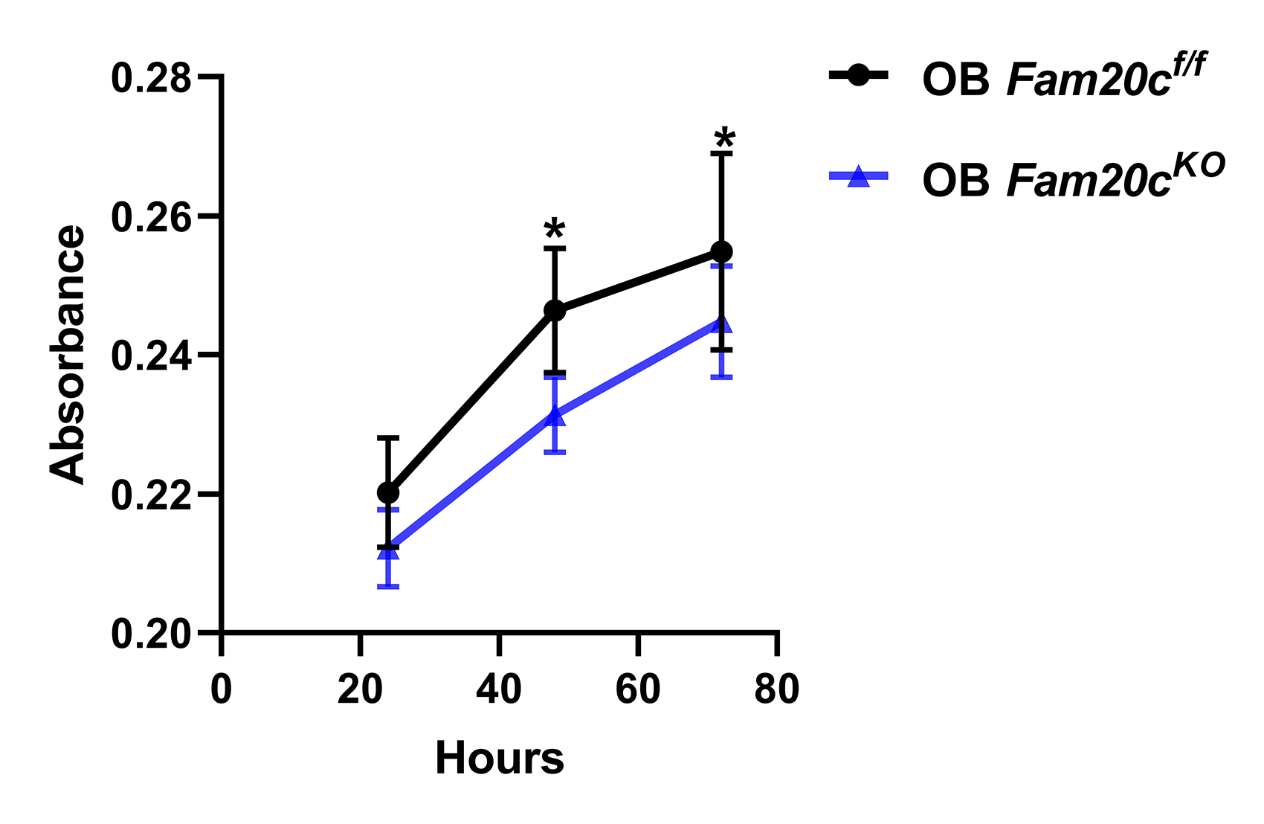 Figure S2 Cell proliferation assay of OB Fam20cf/f and OB Fam20cKO vitro.X-axis represents hour, and the Y-axis represents absorbance. The black line represents OB Fam20cf/f, and the blue line represents OB Fam20cKO. *P <0.05, t test.